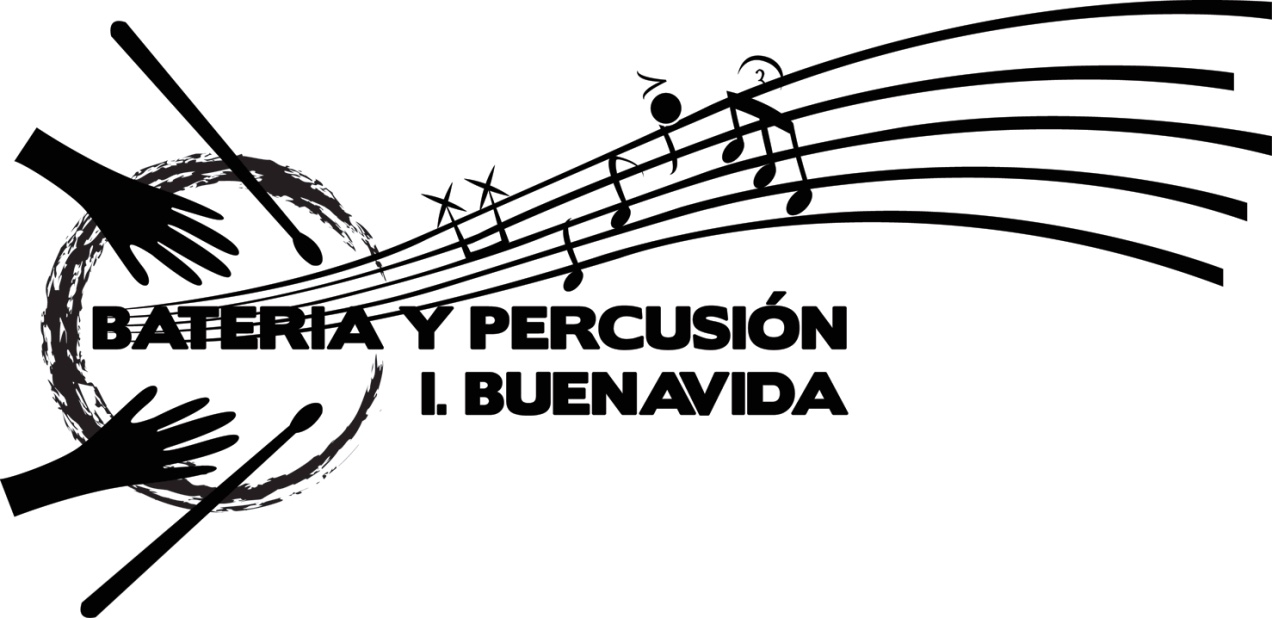 SOLICITUD DE INSCRIPCIÓN                             C/Marcelo martín bravo 17CAMPAMENTO ARTÍSTICO 2019                  www.bateriaypercusionib.com                                                                                    Tlf: 639 850 904DATOS PERSONALESNOMBRE Y APELLIDOS_________________________________________________________________EDAD_______ DIRECCIÓN______________________________________________________________POBLACIÓN________________________________DATOS DE LOS PADRESNOMBRE DE LA MADRE _______________________________TLF______________________________NOMBRE DEL PADRE__________________________________TLF______________________________CORREO ELECTRÓNICO_________________________________________________________________TELEFONO FIJO__________________________________SEMANAS EN LA QUE ASISTIRÁ AL CAMPAMENTO☐  SEMANA DEL 24 DE JUNIO AL 28 DE JUNIO.       COMIDA       SI ☐  NO ☐☐  SEMANA DEL 1 DE JULIO AL 5 DE JULIO.              COMIDA        SI ☐  NO ☐☐  SEMANA DEL 8 DE JULIO AL 12 DE JULIO.            COMIDA        SI ☐  NO ☐PRECIO POR PERSONA Y SEMANA SIN COMIDA 125 €PRECIO POR PERSONA Y SEMANA CON COMIDA 170 €ALERGIAS E INTOLERANCIASSI EL ALUMNO/A ES ALERGICO O INTOLERANTE A ALGÚN ALIMENTO INDIQUELO A CONTINUACIÓN:SE LE ELABORARÁ AL ALUMNO/A UN MENU EXPECIAL.FORMAS DE PAGOPRIMER PAGO: 50% al rellenar la solicitud de inscripciónSEGUNDO PAGO: Importe restante una semana antes del inicio del Campamento.     